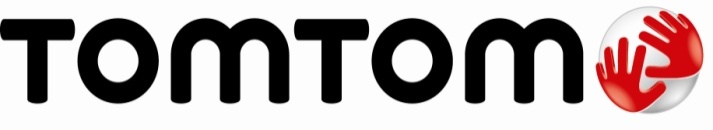 La nouvelle caméra d’action TomTom Bandit
tient un rôle dans le dernier film DarklightBruxelles, le 29 Octobre 2015 - La nouvelle caméra d’action TomTom Bandit tient un rôle étonnant dans le dernier film Darklight sorti le 20 octobre dernier. Créé par Sweetgrass Productions, ce film d’action très attendu a été entièrement filmé avec des caméras TomTom Bandit. Il s’agit du 3ème opus de Beyond the Ordinary, film d’action plusieurs fois primé avec les 2 premiers épisodes Afterglow et Lightwaves.Après le grand succès de Afterglow en 2014, vu par plus de 8 millions de personnes, et le très spectaculaire film de surf Lightwaves, Darklight complète la trilogie, repoussant ainsi les frontières des films de sport. Le thème LED « light scapes » créé en collaboration avec Philips et utilisé pour les précédents opus a mis en valeur les extraordinaires scènes de descente en VTT.Filmé sur plus de 5 semaines aux Etats-Unis (Utah et l’Oregon), Darklight suit 3 riders de renommée mondiale : Le trio canadien Grahm Agassiz, Matt Hunter et Matty Miles. Chaque rider était équipé d’une caméra d’action TomTom Bandit, pour filmer la beauté sauvage des paysages et leurs tricks alors qu’ils s’attaquaient à l’un des spots les plus impressionnants au monde. Le film a été réalisé à l’aide de caméras TomTom Bandit et Red Dragon. L’action cam TomTom Bandit donne au spectateur une sensation unique de se mettre dans la peau des riders lorsqu’ils ont attaqué ce terrain parsemé d’obstacles, offrant ainsi une expérience d’immersion époustouflante.La caméra d’action TomTom Bandit, dispose d’un un grand angle, d’un capteur CCD 16 MP et f2,4 ainsi qu’un processeur ultra-performant pour produire des vidéos en Ultra HD. Le mode nuit, récemment développé, a permis à Sweetgrass Productions de créer un film d’action de sport d’une esthétique incroyable.« Contrairement à ce que nous avons vu avant, le film Darklight est exactement le genre de projet qui reflète l’esprit d’innovation et de rébellion que nous avons développé pour la caméra d’action TomTom Bandit » explique Patrick Stal, VP Marketing Action Cams chez TomTom. « Avec de superbes images, ce film entraine les spectateurs dans un monde de lumière et de couleur. Ce fut un privilège de faire partie de cette épopée. L’effet global et la qualité de la vidéo est un chef d’œuvre  puissant, et vraiment innovant par rapport à ce qui a été fait auparavant. Des riders de renommée mondiale, des paysages à couper le souffle : nous sommes très heureux de montrer au monde ce que l’avenir des films de sport d’action représente. »Pour plus d’informations sur la caméra TomTom Bandit : www.tomtom.com/action-camerahttps://vimeo.com/141041381Spécification techniques de la TomTom Bandit : Vidéo 1080p30, 180p60, 72p60, 720p120Mode Cinematic 2.7k30, 4K15Time lapse de base 4k30, 1080p30 (divers intervalles de capture)Slow motion de base 1080p x2, 720p x4, WVGA x6Mode photo rafale : 16MP pour 10/sWi Fi, Bluetooth et USB 3.0Application smartphone sous Android et iOS permet la réalisation de vidéos en quelques minutesA propos de TomTomTomTom (TOM2) favorise le mouvement. Chaque jour, des millions de personnes dans le monde s'appuient sur les solutions TomTom pour prendre des décisions plus éclairées. Nous nous attachons à concevoir et développer des produits innovants, permettant à leurs utilisateurs d'atteindre plus facilement leurs objectifs. Plus connu en tant que leader mondial de solutions de cartographie et de navigation, TomTom développe également des montres de sport GPS et des solutions de gestion de flotte à la pointe de la technologie, sans oublier des produits basés sur la localisation qui compte parmi les plus sophistiqués du secteur. Notre activité́ est composée de quatre business units orientées clients : Consumer, Automotive, Licensing et Telematics.Fondée en 1991, notre société́, dont le siège est situé́ à Amsterdam, emploie aujourd'hui 4000 collaborateurs répartis à travers le monde et commercialise ses produits dans plus de 48 pays.Agence de presse: Square Egg BVBASandra Van Hauwaert, GSM: +32 497 25 18 16, Sandra@square-egg.be